08.04.20             8 класс         химия                                                                                                               	Генетическая связь между классами неорганических соединенийМногие вещи нам непонятны не потому, что наши понятия слабы; но потому, что сии вещи не входят в круг наших понятий.(Козьма Прутков.)Цели урока: Проверить умения распознавать формулы основных классов неорганических веществ (оксидов, кислот, оснований, солей), а также классифицировать химические элементы на металлы и неметаллы.Продолжить развитие умений строить логические связи, осмысленно двигаясь по генетической цепочке “ простое вещество – оксид – гидроксид – соль”, а также умение делать выводы.Продолжить формирование понятия о единстве органических и неорганических веществ, об отсутствии резкой границы между веществами живой и неживой природы.Ход урокаИзучение нового материала:Давайте представим известные нам классы соединений в виде единой схемы 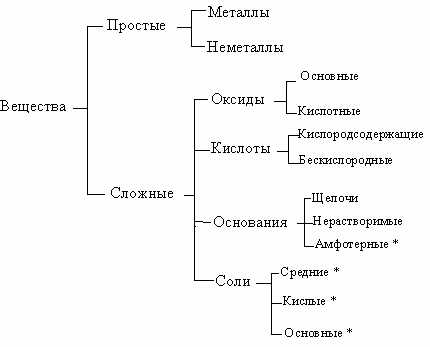 Деление веществ на классы достаточно условно. Например, мы знаем, что кислоты подразделяются на одно-, двух- и трехосновные, но их обычно не выделяют в отдельные классы соединений. Точно также не являются отдельными классами сильные и слабые кислоты. Это же справедливо и для оснований. Между классами существует важная связь, которую называют генетической ("генезиз" по-гречески обозначает "происхождение"). Эта связь заключается в том, что из веществ одного класса можно получить вещества других классов.Существует два основных пути генетических связей между веществами: один из них начинается металлами, другой – неметаллами.Такие цепочки называются генетические ряды. Эти ряды образуют “родственные вещества”, которые взаимосвязаны между собой генетическими связями. Т.е.имеют одно начало. Генетические связи - это связи между разными классами, основанные на их взаимопревращениях.
Зная классы неорганических веществ, можно составить генетические ряды металлов и неметаллов. В основу этих рядов положен один и тот же элемент.
Среди металлов можно выделить две разновидности рядов:
1.Генетический ряд , в котором в качестве основания выступает щёлочь. Этот ряд можно представить с помощью следуюших превращений: металл--основный оксид--щёлочь--соль, например генетический ряд калия K--K2O--KOH--KCl.
2. Генетический ряд, где в качестве основания выступает нерастворимое основание, тогда ряд можно представить цепочкой превращений: металл--основный оксид--соль--нерастворимое основание--основный оксид--металл. Например:Cu--CuO--CuCl2--Cu(OH)2--CuO-->CuСреди неметаллов также можно выделить две разновидности рядов:
1. Генетический ряд неметаллов, где в качестве звена ряда выступает растворимая кислота. Цепочку превращений можно представить в следующем виде: неметалл--кислотный оксид--растворимая кислота--соль.Например: P--P2O5--H3PO4--Na3PO4.
2. Генетический ряд неметаллов, где в качестве звена ряда выступает нерастворимая кислота : неметалл--кислотный оксид--соль--кислота--кислотный оксид--неметалл, Например:
Si--SiO2--Na2SiO3--H2SiO3--SiO2--Si. Связь между классами неорганических соединений.Мы рассмотрели небольшие фрагменты взаимопревращений веществ. Эти взаимопревращения различных веществ называются генетической связью (от слова “генезис” - происхождение) или (“генео” - рождаю)Понятия “оксид”, “кислота”, “основание”, “соль” образуют систему, находящуюся в тесной взаимосвязи, она раскрывается при получении веществ одного класса из веществ другого класса. Она проявляется в процессе взаимодействия веществ и активно используется в практической деятельности человекаЗакрепление знаний(самостоятельная работа)1.Назовите признаки, которые характеризуют генетический ряд.Даны цепочки превращений: a) Br2 —> HBr —> NaBr —> NaNO3б) Fe —> FeCl2 —> Fe(OH)2 —> FeO —> Feв) CaCO3 —> CaO —> CaC2 —> C2H2г) Si —> SiO2 —> Na2SiO3 —> H2SiO3Найдите и выпишите генетические ряды элементов. Запишите уравнения химических реакций, иллюстрирующих переходы для одного генетического ряда.2.К какому классу (или классам) относятся перечисленные соединения: Na2O, CO2, CuO, SO3, Fe2O3? С какими из них будет реагировать концентрированная серная кислота? Напишите уравнения реакций.V. Домашнее задание. Ребята, запишите домашнее задание:P + … —>P2O5; P2O5 + H2O —>…; … + NaOH —> … + H2OВставьте пропущенные формулы веществ, расставьте коэффициенты. Генетический ряд какого элемента можно составить в данном случаеОтветы можете присылать мне на мою электронку:fedosowa.iris@yandex.ru